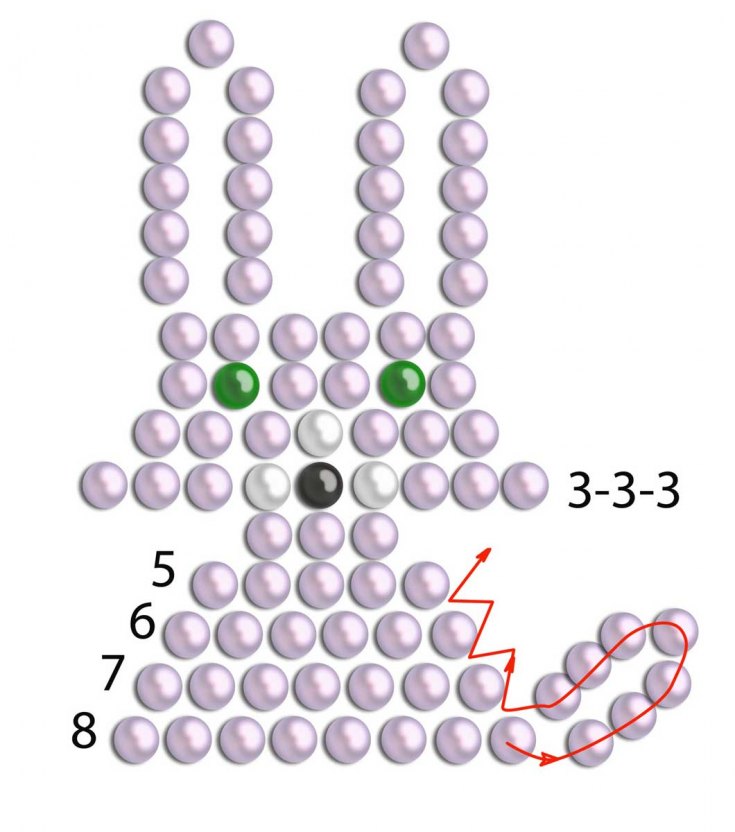 Заяц из бисера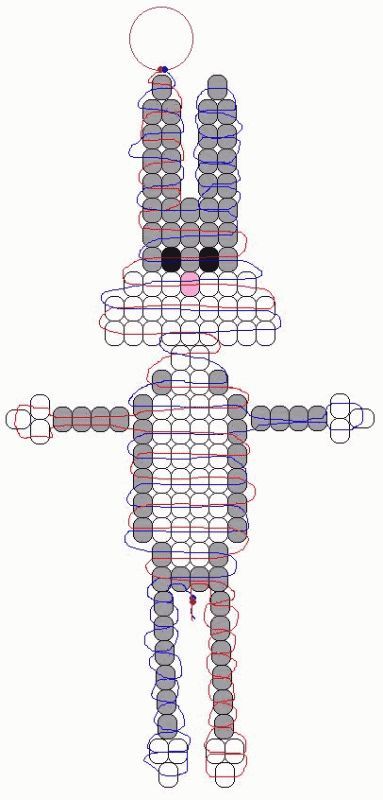 